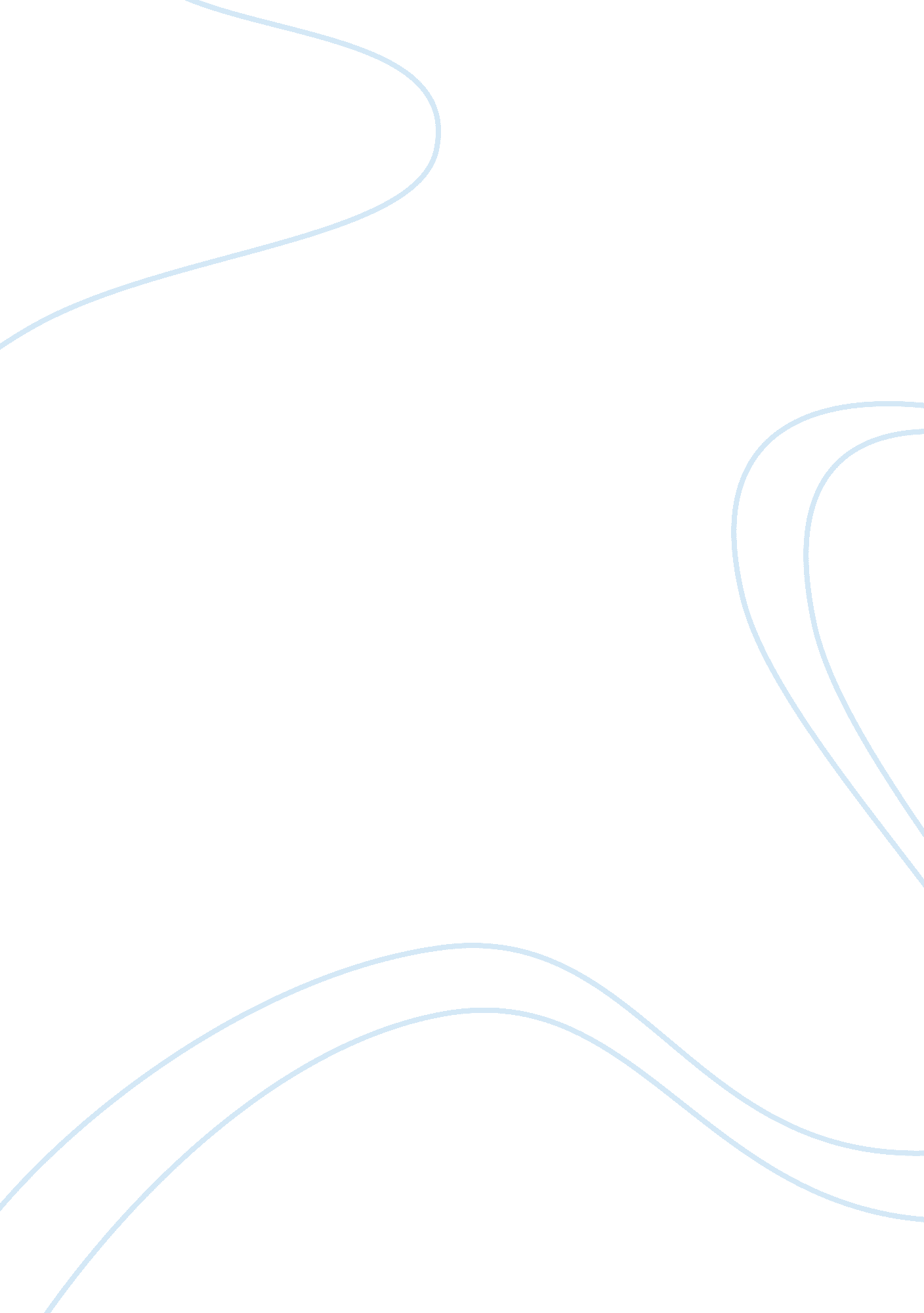 Personal statement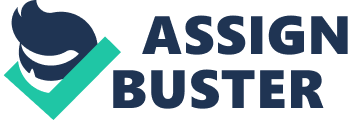 Personal ment International business program has always been among the top things in my study priority. Having graduated from the University of Miami with a Bachelor degree in Business Administration on May 2014, it was my plan that I pursue something even better that took me “ out there” in the world and brought me closer to international accounting, global financial strategies, management of global production and technology, international marketing, and so on. I have been ambitious to work in a place where I meet diverse people. Pursuing international business will be a great achievement in my academic life. The course will arm me rich and myriad advantages in my profession, as I grow in my career to expanding my horizons. 
It is my passion to study international business and I have never had any trouble identifying my goals. What I enjoy most about this program is the variety the course offers me. Projects are wide, diverse, and each one of them distinctive, which is every reason, I find the subject fascinating. A degree in International business is very relevant to my future career, it is one of those subjects that will buttress my business knowledge, consequently equipping me with the skills I need for fruitful jobs completion in future. I am confident that a degree on the same will afford me with the knowledge I require for a professional job in an overabundance of sectors such as consultancy, industry, finance, and public services. 
Apart from my dream to pursue the course, my background on business administration, finance, and economics make be an eligible student for the international business program. International business program requires basic knowledge on business administration and consultancy, which I have. On my work experience, I have been an administrative assistant in Sun Stone Corporation in Beijing, China. The experience I gained from the position place me at a better position to pursuing this course. 
International business demands a few more skills for an improved productivity. Such include communication skills and brilliance in a team-based work approach. It demands appreciation and understanding of the fact that holistic approach is vital in successful in international business. I pay full attention to detail, readily accept responsibility, and I have been commended for exercising good judgment. The experience I have had in college and in the field have given me the understanding of not only the commercial dimension of business but also the environmental and my actions ethical implications. I am an excellent time manager, highly motivated, have the motivation and personal drive required for success in international business, and I love everything about business. 
I have always felt that international relations are an imperative part of coursework and should not only focus on those pursuing business courses. Globalization has brought different tribes and races together. Their diverse cultures demand learning how to relate with each other. International business program is very useful in helping individuals learn how to relate with people from all over the world. It is the appreciation of diversity that is taught in the course that appeals to me most. New educational environment will be crucial in inculcating new skills in my professional growth. 
With the increase in global warming levels and pollution to the environment, it is about time that everybody assumed responsibility in protecting the planet. Personally, I believe that taking part in either should be a natural call of duty and as it is my obligation to ensure all the processes in my place of work are green; my knowledge on the environment and the field of international business will serve a bigger purpose for the protection of the environment. 